Revista Presei14 aprilie 2016GÂNDUL
Guvernul ia în calcul să amâne creşterea indemnizaţiilor pentru mameLegea care majorează indemnizaţiile pentru mame nu se va aplica dacă nu vor fi găsite sursele de finanţare, a afirmat premierul Dacian Cioloş, el precizând totodată că actul normativ se poate proroga dacă bugetul de stat nu va permite efectuarea acestei cheltuieli în limitele de deficit stabilite."Nu atacăm la Curtea Constituţională legea care majorează indemnizaţiile pentru mame. Dacă găsim surse financiare ne-o asumăm noi ca Guvern, dar o să vedem la rectificare. Până atunci, dacă nu o să găsim finanţare, nu o aplicăm", a spus Cioloş în cadrul unei întâlniri cu jurnaliştii, la Palatul Victoria, marţi.Reprezentanţii mass-media l-au întrebat cum va evita neaplicarea legii, iar premierul a menţionat forma juridică care face posibil aceasta."Se poate proroga.Orice decizie se poate proroga aşa cum, în fiecare an, sunt legi care sunt prorogate", a spus Dacian Cioloş.El a reiterat ideea că bugetul de stat a fost aprobat de Parlament cu un anume nivel al deficitului, iar Guvernul nu va ieşi din cadrul bugetar.ROMÂNIA LIBERĂGuvernul renunță la ordonanța privind salarizarea bugetarilor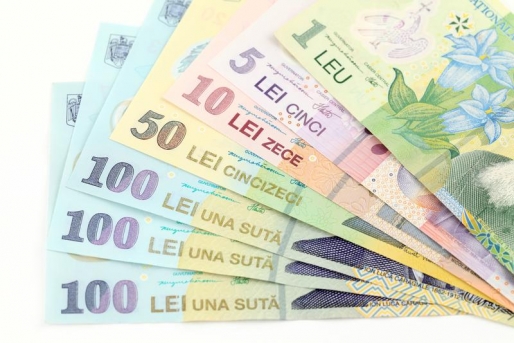 Guvernul României renunță la proiectul Ordonanței privind salarizarea bugetarilor. Astfel, Executivul va lucra la un nou act normativ, a anunțat, miercuri, purtătorul de cuvânt al Executivului, Dan Suciu, citat de Agerpres.„Nu vom continua pe acest proiect de salarizare. Scopul Guvernului e să vină cu un proiect acceptat în cea mai mare parte de partenerii sociali, (...) în limitele fiscal-bugetare pe care ni le permitem. Acestea sunt singurele condiţii pe care Guvernul le are (...): acceptarea cel puţin principială sau în cea mai mare măsură a proiectului de către partenerii sociali şi construirea lui în limitele fiscal-bugetare pe care Guvernul şi le poate permite şi le estimează pentru 2016 şi 2017. (...) Guvernul nu ţine neapărat să aibă un proiect în această privinţă, dar înţelegem presiunile şi înţelegem interesul public. De aceea, avem timp şi răbdarea şi toată deschiderea pentru un dialog social consistent şi o abordare aplicată a solicitărilor din partea organizaţiilor sindicale", a afirmat Dan Suciu, într-un briefing la Palatul Victoria. El a dorit să facă mai multe clarificări asupra proiectului de ordonanţă „abandonat", insistând asupra faptului că niciun salariu nu ar fi scăzut dacă s-ar fi mers pe actul normativ respectiv. 

„În niciun caz, niciun salariu în plată nu ar fi scăzut. (...) Există o prevedere în ordonanţă care spune foarte clar că, în cazul în care salariul din grilă ar fi fost mai mic decât cel în plată, inclusiv pentru persoanele nou intrate în sistem, (...) se va face plata în instituţia respectivă pe baza salariului deja aflat în plată. (...) Am înţeles însă îngrijorările sindicale nu neapărat legate de scăderea salariilor - asta a fost o interpretare forţată cu care nu suntem neapărat de acord. Îngrijorările legate de grila în sine care pe anumite niveluri reper şi clase salariale era mai redusă decât grila din legea din 2010 şi în contextul în care ordonanţa ar fi fost respinsă ar fi fost riscul unui vid legislativ", a explicat Suciu. 

El a precizat că actualul Guvern a preluat şi gestionează un buget de la Cabinetul anterior, buget care nu prevedea creşteri salariale. 

„În bugetul deja făcut nu existau elemente care să susţină majorări salariale, deci orice interpretare de acest gen ar trebui să nu se facă, pentru că nu suntem noi autorii bugetului respectiv, suntem gestionarii bugetului. Dacă erau elemente de creştere salarială în acel buget, sigur că ar fi fost scoase în evidenţă de mult şi le-am fi avut şi noi la dispoziţie. (...) Ceea ce vom încerca să facem, dacă ajungem la un acord cu partea sindicală, este să găsim resurse suplimentare în urma rectificării, (...) şi vom vedea după partea a doua a anului, după ce vom revedea structura bugetului, dacă găsim şi ce resurse suplimentare de finanţare găsim pentru eventualele modificări pe care le facem în buget", a conchis Dan Suciu. Noua grilă de salarizare pe care o dorea Guvernul a generat protestele unor organizații sindicale, care se temeau că salariile vor scădea.Peste 150 de sindicaliști au afilițai la CNSLR Frăția au protestat, miercuri, în fața Prefecturii județului Mureș, ca reacție la Ordonanța privind salarizarea bugetarilor, a plafonării salariului minim pe economie şi faţă de neonorarea promisiunilor de modificare a Legii 62/2011, potrivit Agerpres.„Mesajul Federaţiei noastre este un mesaj de avertizare. Îi cerem premierului să întrunească Consiliul tripartit în regim de urgenţă şi actul normativ care va înlocui ordonanţa care a fost retrasă de pe ordinea de zi a şedinţei de guvern să fie înlocuită cu un act normativ negociat cu partenerii sociali, un act normativ căruia să i se asigure sursele de finanţare şi să nu mai auzim povestea că nu sunt bani în România. Vedem foarte multe exemple că sunt bani, dar nu au ca destinaţie plata salariaţilor, plata românilor, ci doar plata doar a unor dintre români, aceia care îşi bagă mâna până la cot şi acest lucru trebuie să înceteze, asta îi cerem premierului Dacian Cioloş, asta e ceea ce cerem tuturor partidelor politice care susţin acest guvern. Şi bineînţeles trebuie să fie şi o implicare din partea preşedintelui României, care nu trebuie să fie indiferent la ceea ce se întâmplă în momentul de faţă', a spus preşedintele Federaţiei Sindicatelor din Educaţie „Spiru Haret", Marius Nistor.

El a arătat că sindicaliştii nu mai pot accepta lipsa de transparenţă şi promovarea unor acte normative fără discuţii purtate cu partenerii de dialog social şi „nu mai pot fi acceptate politicile de sacrificii'. 

„Poziţia noastră e foarte clară că nu vom accepta niciodată toată acea diversiune lansată încă din 2009 prin care s-a încercat dezbinarea tuturor categoriilor socio-profesionale din România (...) Mesajul nostru este un mesaj de unitate, că toate federaţiile reprezentative din domeniul bugetar, din ramurile economiei afiliate federaţiei noastre vor reacţiona pentru apărarea drepturilor colegilor noştri', a susţinut Nistor. 

Înaintea protestului din faţa Prefecturii Mureş, la Târgu Mureş a avut loc o întâlnire a sindicatelor din sectorul bugetar, pentru stabilirea acţiunilor sindicale legate de Legea unitară a salarizării, urmată de şedinţa Consiliului Naţional al Federaţiei Sindicatelor din Educaţie „Spiru Haret". 

La protestul de la Prefectura Mureş a mai luat parte şi Lucian Puiu, secretar general al Federaţiei Columna.ADEVĂRULUn nou grup de refugiaţi a ajuns în România
Şapte refugiaţi africani au ajuns aseară în România, fiind transportaţi cu avionul din Italia şi cazaţi în Centrul Regional de Cazare şi Proceduri pentru Solicitanţii de Azil situat pe strada Vasile Stolnicul din Bucureşti.
Refugiaţii au aterizat pe pământ românesc aseară,  în jurul orei 19, şi au fost preluaţi de pe Aeroportul Otopeni de către un microbuz al Ministerului de Interne. Ei au fost întâmpinaţi de către directoarea Centrului Regional de Cazare, care le-a ţinut un mic instructaj despre regulile pe care trebuie să le respecte în România. Criza refugiaţilor s-a amplificat în primăvara anului trecut. Pe parcursul anului 2015, peste un milion de refugiaţi au ajuns în Europa, ţările lor de origine fiind, cu precădere, Siria, Irak şi Afganistan. Grupuri masive de oameni au pătruns în Italia din statele Africii de Nord. Este al doilea grup de refugiaţi care ajunge în România, după ce, în urmă cu o lună, 11 persoane din Siria şi Yemen au fost aduse la Centrul Regional de Cazare şi Proceduri pentru Solicitanţii de Azil din Galaţi. În primă fază, România va primi refugiaţi care au ajuns în Grecia şi Italia. În următoarele 24 de luni ar urma să sosească în România peste 4.000 de refugiaţi, conform mecanismelor de relocare adoptate de UE şi semnate de ţara noastră.

Citeste mai mult: adev.ro/o5l0znCOTIDIANULO româncă a fost arestată în vederea extrădării în CanadaO româncă de 45 de ani acuzată că şi-a răpit propriul fiu a fost arestată.Aceasta a făcut câteva declarații."E cumplit ce mi se întâmplă, o să vadă că mami nu o să se mai întoarcă diseară. Nu am avut timp să-mi iau ramas bun de la ei", a spus românca.Femeia a fugit din Toronto împreună cu copilul de teama abuzurilor la care era supusă de partenerul ei. Bărbatul, un cetăţean canadian, o acuză acum pe româncă de răpire internaţională."Eu am plecat ca sa salvez copilul de abuz așa cum fac o grămadă de alte mame", a mai adăugat aceasta.Investigată de autorităţile canadiene pentru răpire internaţională de minori, după ce şi-ar fi luat copilul de 7 ani din mâinile unui tată presupus abuziv, Ana Maria Nedelcu ar putea fi extrădată din România. Ea ar putea ajunge la închisoare pentru următorii 10 ani, dacă autorităţile canadiene o vor gasi vinovată."Am facut sesizare la poliție când mi-a venit acasă cu ditamai vânătaia la ochi. Mi-a spus copilul că i-a tras tatăl lui un pumn în ochi, că s-a suparat pe el. În fond copilul nu a pățit nimic, nu a pierdut un ochi, să consemnam, a fost accident ", a spus femeia.Românca spune că autoritățile canadiene nu au luat acuzațiile în serios. Canadianul a dat-o în judecată și vrea prin orice mijloace să obțină copilul.Instanța din România, cea care a confirmat faptul că mama a plecat cu fiul ei și l-a impiedicat astfel pe tată să aiba acces la minor, a decis deja că baiatul trebuie sa se întoarcă la tata.Femeia a locuit în Canada până în 2014 când a decis să plece alături de unul dintre copii săi minori, deşi pentru acesta avea ordin comun de custodie alături de tatăl lui. “ În anul 2014 aceasta a plecat în România împreună cu copilul său minor, încălcând ordinul de custodie emis de către o instanţă canadiană, ordin prin care drepturile părinteşti privind pe minor erau exercitate de către ambii părinţi”, se arată într-un comunicat al Parchetului de pe lângă Curtea de Apel Bucureşti.PaginaPublicaţieTitlu2GÂNDULGuvernul ia în calcul să amâne creşterea indemnizaţiilor pentru mame 2ROMÂNIA LIBERĂGuvernul renunță la ordonanța privind salarizarea bugetarilor4ADEVARULUn nou grup de refugiaţi a ajuns în România 4COTIDIANULO româncă a fost arestată în vederea extrădării în Canada